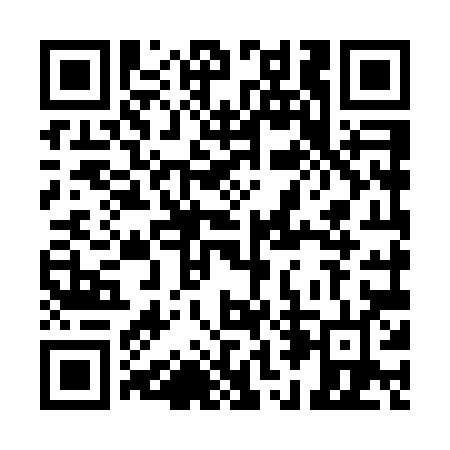 Prayer times for Spring Valley, Ontario, CanadaMon 1 Jul 2024 - Wed 31 Jul 2024High Latitude Method: Angle Based RulePrayer Calculation Method: Islamic Society of North AmericaAsar Calculation Method: HanafiPrayer times provided by https://www.salahtimes.comDateDayFajrSunriseDhuhrAsrMaghribIsha1Mon3:415:321:156:358:5810:482Tue3:425:331:156:358:5710:483Wed3:435:331:156:358:5710:474Thu3:445:341:166:358:5710:475Fri3:455:351:166:358:5710:466Sat3:465:351:166:358:5610:457Sun3:475:361:166:358:5610:458Mon3:485:371:166:348:5510:449Tue3:495:371:166:348:5510:4310Wed3:505:381:166:348:5410:4211Thu3:525:391:176:348:5410:4112Fri3:535:401:176:348:5310:4013Sat3:545:411:176:338:5310:3914Sun3:565:421:176:338:5210:3815Mon3:575:421:176:338:5110:3616Tue3:585:431:176:328:5010:3517Wed4:005:441:176:328:5010:3418Thu4:015:451:176:318:4910:3319Fri4:035:461:176:318:4810:3120Sat4:045:471:176:318:4710:3021Sun4:065:481:176:308:4610:2822Mon4:075:491:176:308:4510:2723Tue4:095:501:186:298:4410:2624Wed4:105:511:186:298:4310:2425Thu4:125:521:186:288:4210:2226Fri4:135:531:186:278:4110:2127Sat4:155:541:186:278:4010:1928Sun4:175:551:176:268:3910:1829Mon4:185:561:176:258:3810:1630Tue4:205:571:176:258:3710:1431Wed4:215:591:176:248:3610:13